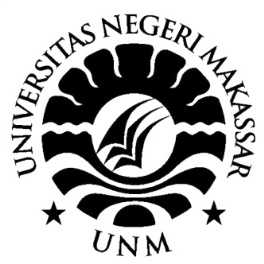 SKRIPSI IMPLEMENTASI KOMPONEN-KOMPONEN KETERAMPILAN DASAR MENGAJAR GURU DI SMP NEGERI 6 BINAMU KABUPATEN JENEPONTO NURUL SEPTIANIPROGRAM STUDI TEKNOLOGI PENDIDIKANFAKULTAS ILMU PENDIDIKANUNIVERSITAS NEGERI MAKASSAR2019